Szpital Powiatu Bytowskiego Sp. z o.o.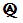 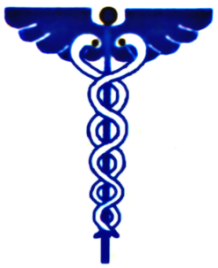 77-100 Bytów, ul. Lęborska 13tel.: 59/8228500, fax: 59/8223990, e-mail: nzoz.szpital@bytow.bizL.dz. 1021/PZ/2016                                                                          		           Bytów, 28.03.2017r.Wszyscy oferenci biorący udział  w postępowaniu przetargowymWYJAŚNIENIA ZWIĄZANE Z TREŚCIĄ SIWZ W odpowiedzi na skierowane do Szpitala Powiatu Bytowskiego Sp. z o.o. zapytania dotyczące treści specyfikacji w postępowaniu prowadzonym w trybie przetargu nieograniczonego, przedmiot zamówienia: dostawa sprzętu medycznego ZP9/A/5/2017, informujemy: Zgodnie za art. 38 ust. 6 oraz art. 12a ust. 2 pkt. 1 Ustawy Prawo zamówień publicznych zostaje zmieniony termin składania ofert na dzień 31.03.2017r. godz. 10:00 i otwarcie ofert na dzień 31.03.2017r. godz. 10:30.Pytanie 1 Dotyczy Pakietu 3Czy Zamawiający dopuści do przetargu mankiet ciśnieniowy C-Fusor rozchylany i zapinany na rzep co umożliwia łatwe umieszczenie worka w mankiecie?OdpowiedźTak, Zamawiający dopuszcza.Pytanie 2 Dotyczy Pakietu 3Czy Zamawiający dopuści do przetargu mankiet ciśnieniowy C-Fusor wyposażony w manometr ze skalą 0-750mmHg z podziałką co 100mmHg?OdpowiedźTak, Zamawiający dopuszcza.Pytanie 3 Dotyczy Pakiet 1 Pozycja 1 Czy Zamawiający dopuści silikonowe dreny Penrose’a w rozmiarze 19x300mm spełniające pozostałe wymagania SIWZ?OdpowiedźTak, Zamawiający dopuszcza.Pytanie 4 Dotyczy Pakiet 1 Pozycja 2 Czy Zamawiający dopuści myjki w rozmiarze 12cm x 20cm x 1cm?OdpowiedźTak, Zamawiający dopuszcza.Pytanie 5 Dotyczy Pakiet 1 Pozycja 6, 7 Czy Zamawiający wydzieli w/w pozycje do oddzielnego zadania co umożliwi nam złożenie ważnej i konkurencyjnej cenowo oferty?OdpowiedźNiePytanie 6 Dotyczy Pakiet 1 Pozycja 9 Czy Zamawiający dopuści szczoteczki bez kulki o długości całkowitej 18,8cm? W przypadku negatywnej odpowiedzi czy Zamawiający wydzieli w/w pozycję do oddzielnego zadania co umożliwi nam złożenie ważnej i konkurencyjnej cenowo oferty?OdpowiedźZamawiający nie dopuszcza szczoteczki bez kulki. Nie, Zamawiający nie wydziela pozycji z pakietu.Pytanie 7 Dotyczy Pakiet 1 Pozycja 10 Czy Zamawiający dopuści szczoteczki o długości włosia 27mm? W przypadku negatywnej odpowiedzi czy Zamawiający wydzieli w/w pozycję do oddzielnego zadania co umożliwi nam złożenie ważnej i konkurencyjnej cenowo oferty?OdpowiedźZamawiający dopuszcza szczoteczki o długości włosia 27mm. Pozostałe parametry zgodnie z SIWZ.Pytanie 8 Dotyczy Pakiet 1Prosimy zamawiającego o wydzielenie z pakietu nr 1 pozycji nr 2 (myjka jednorazowa) i stworzenie osobnego pakietu na myjki jednorazowe.Zwiększy to konkurencyjność w zakresie ofert składanych na myjki jednorazowe.OdpowiedźTak, Zamawiający wydziela pozycję druga z Pakietu 1 i tworzy z niej Pakiet 1a.Pytanie 8 Dotyczy Pakiet 1Prosimy zamawiającego o dopuszczenie myjek o wymiarach 12 cm x 20 cm x 0,5 cm (jak do tej pory), (pozostała część opisu bez zmian).OdpowiedźTak, Zamawiający dopuszcza.Powyższe informacje należy traktować jako integralną część specyfikacji istotnych warunków zamówienia.________________________               (podpis Przewodniczącego Komisji Przetargowej)                                                              